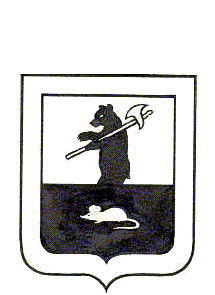 Муниципальный Совет городского поселения МышкинРЕШЕНИЕ О внесении изменений в решение Муниципального Совета городского поселения Мышкин от 11.12.2018 № 23 «Об утверждении Соглашения о передаче контрольно-счетному органу Мышкинского муниципального района полномочий контрольно – счетного органа городского поселения Мышкин по осуществлению внешнего муниципального финансового контроля на 2019 год»Принято Муниципальным Советом	   городского поселения Мышкин«28» декабря 2018 года   	В соответствии с Федеральным законом от 06.10.2003 года № 131-ФЗ «Об общих принципах организации местного самоуправления в Российской Федерации», Федеральным законом от 07.02.2011 года № 6-ФЗ «Об общих принципах организации и деятельности контрольно-счетных органов субъектов Российской Федерации и муниципальных образований», Уставом городского поселения Мышкин,Муниципальный Совет городского поселения Мышкин РЕШИЛ:Внести в решение Муниципального Совета городского поселения Мышкин от 11.12.2018 № 23 «Об утверждении Соглашение о передаче контрольно-счетному органу Мышкинского муниципального района полномочий контрольно-счетного органа городского поселения Мышкин по осуществлению внешнего муниципального финансового контроля на 2019 год» изложив пункт 4 в новой редакции:1.1. «Настоящее решение вступает в законную силу с момента опубликования.»Контроль за исполнением решения возложить на постоянную комиссию по бюджету, налогам и финансам Муниципального Совета городского поселения Мышкин (С.П. Кошкин).Настоящее решение опубликовать в газете «Волжские зори».Настоящее решение вступает в законную силу с момента опубликования. Глава городского                                             Председатель Муниципального поселения Мышкин                  	Совета городского поселения Мышкин____________________Е.В. Петров               ___________________ Р.С. Шувалов«28» декабря 2018 года № 26